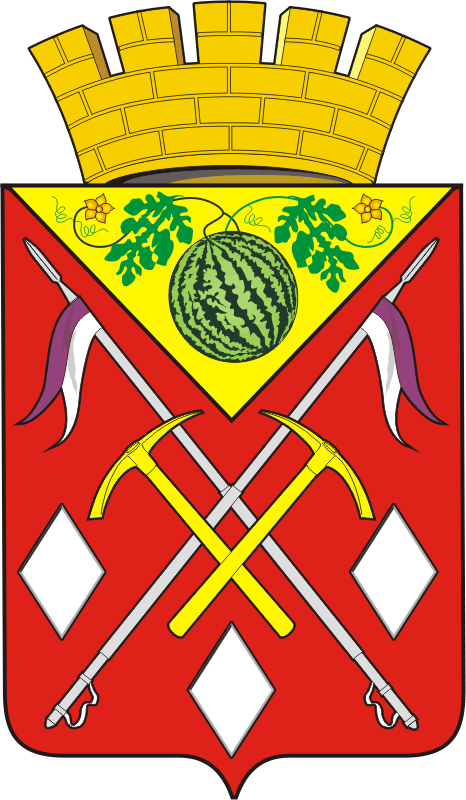 АДМИНИСТРАЦИЯ МУНИЦИПАЛЬНОГО   ОБРАЗОВАНИЯ СОЛЬ-ИЛЕЦКИЙ ГОРОДСКОЙ ОКРУГ ОРЕНБУРГСКОЙ ОБЛАСТИПОСТАНОВЛЕНИЕ 06.11.2019 2291-пО внесении изменений в постановление администрации Соль-Илецкого района от 03.11.2011 №2501-п «О создании муниципального казенного учреждения «Централизованная бухгалтерия учреждений образования                 Соль-Илецкого района»В соответствии с Гражданским кодексом Российской Федерации, Федеральным законом от 06.10.2003 №131-ФЗ «Об общих принципах организации местного самоуправления в Российской Федерации», Федеральным законом от 12.01.1996 №7-ФЗ «О некоммерческих организациях», Законом Оренбургской области от 06.03.2015, решением Совета депутатов муниципального образования Соль-Илецкий городской округ от 14.11.2015 №35 «О создании администрации муниципального образования Соль-Илецкий городской округ от 27.11.2015 №50 «О правопреемстве муниципального образования Соль-Илецкий городской округ в связи с преобразованием муниципальных образования расположенных на территории Соль-Илецкого района Оренбургской области», постановлением администрации муниципального образования Соль-Илецкий городской округ от 15.02.2016 №311-п «О порядке создания, реорганизации, изменении типа и ликвидации муниципальных учреждений и внесения в них изменений», постановляю:Внести в Постановление администрации Соль-Илецкого района от 03.11.2011 №2501-п «О создании муниципального казенного учреждения «Централизованная бухгалтерия учреждений образования Соль-Илецкого района» следующие изменения:Пункт 1 Постановления изложить в новой редакции: «1. Создать муниципальное казенное учреждение «Централизованная бухгалтерия учреждений образования Соль-Илецкий городской округ Оренбургской области» со штатной численностью в количестве 50 (пятьдесят) человек. Сокращенное наименование – МКУ «ЦБУО». Местонахождение: г. Соль-Илецк, ул. Уральская, д. 43».2. Контроль за исполнением постановления возложить на заместителя главы администрации муниципального образования Соль-Илецкий городской округ Оренбургской области по социальным вопросам Граброва И.В.3. Установить, что настоящее постановление вступает в силу после его официального опубликования (обнародования) и распространяет свои правоотношения с 01 января 2020 года.Глава муниципального образования Соль-Илецкий городской округ                                                        А.А. КузьминВерно: ведущий специалист организационного отдела                                                               Е.В.ТелушкинаРазослано: в прокуратуру Соль-Илецкого района, МКУ «Централизованная бухгалтерия учреждений образования Соль-Илецкий городской округ», заместителю главы администрации Соль-Илецкого городского округа по социальным вопросам, финансовое управление, в дело